„Dziękuję Panu Jezusowi za Jego miłość”- Z czym kojarzy się serce? (jest symbolem miłości)- Kto kocha każdego z nas? (rodzice, rodzeństwo, dziadkowie, Pan Jezus)Posłuchajmy historii, którą usłyszała Kasia od swojej babci:Prośba JezusaPonad 300 lat temu żyła we Francji mała Małgosia. Od najmłodszych lat bardzo kochała Jezusa. Często z Nim rozmawiała. Podziwiała siostry zakonne, które spotykała. Widywała je modlące się w kościele i pomagające innym ludziom. Gdy miała 4 lata, obiecała należeć do Jezusa tak jak one. Gdy dorastała, miłość do Jezusa wypełniała całe jej serce. Tak jak obiecała, została siostrą zakonną. Najważniejszym wydarzeniem w jej życiu było spotkanie z Jezusem, podczas którego Jezus ukazał jej swoje Serce jaśniejące jak słońce. Mówił, że jest ono pełne miłości do wszystkich ludzi, nawet wtedy, gdy o Nim zapominają. Jezus prosił Małgorzatę, aby przez modlitwę i dobre czyny przypominała ludziom o przepełnionym miłością do nas Sercu Jezusa.Od tej chwili Małgosia jeszcze więcej się modliła, opiekowała się chorymi, obdarzała miłością wszystkich, którzy zwracali się do niej o pomoc. Starała się, aby jej serce było podobne do Serca Jezusa.Pytania do tekstu– Jak miała na imię dziewczynka, która od najmłodszych lat kochała Jezusa?– Kim została Małgosia, gdy dorosła?– Kto był najważniejszy w życiu Małgosi?– Co robiła Małgosia, aby jej serce stało się podobne do Serca Jezusa?Jezus stał się dla Małgosi najważniejszym nauczycielem, kochała Go i starała się naśladować Jego czyny. Małgosia pamiętała, że Jezus, kiedy żył na ziemi, nauczał, pocieszał strapionych, uzdrawiał chorych. Przeczytamy o tym w Piśmie Świętym, ale najpierw wyjaśnimy trudne słowa.Galilea – to część Ziemi Świętej leżąca nad jeziorem. Kraj, w którym żył Jezus był bardzo suchy i pustynny, dlatego jezioro zwane Galilejskim było bardzo ważne. Łowiono w nim ryby, a nad brzegiem rosły piękne zielone drzewa i krzewy. Jezus często wędrował wokół jeziora ze swoimi uczniami, głosząc dobrą nowinę o Bogu, czyli Ewangelię.Syria – to kraj sąsiadujący z ziemią Jezusa, do którego także dotarła wiadomość o Jego wspaniałych czynach.Synagoga – to miejsce modlitwy.Posłuchajmy, co Jezus czynił podczas swojego życia na ziemi. „I obchodził Jezus całą Galileę, nauczając w tamtejszych synagogach, głosząc Ewangelię o królestwie i lecząc wszelkie choroby i wszelkie słabości wśród ludu. A wieść o Nim rozeszła się po całej Syrii. Przynoszono więc do Niego wszystkich cierpiących, których dręczyły rozmaite choroby i dolegliwości, (...) a On ich uzdrawiał”.– Co Jezus robił, wędrując po ziemi? (nauczał, głosił Ewangelię, leczył, pomagał)– O czym nauczał Jezus?– Jak zachowywali się ludzie słuchający Jezusa?– Co Jezus czynił, gdy przynoszono do Niego chorych i cierpiących?Jezus prosił siostrę Małgorzatę, aby naśladowała Jego dobroć i miłość do ludzi. Jezus prosi o to również każdego z nas. Chce, abyśmy stawali się coraz lepsi, i pragnie nam w tym pomóc. Zastanówmy się, w jaki sposób możemy naśladować Jezusa.Każdego dnia w naszym życiu zdarzają się sytuacje, w których możemy czynić dobro. W ten sposób nasze serce będzie się stawało podobne do Serca Jezusa.Nabożeństwo czerwcowe – Litania do Najświętszego Serca Pana JezusaSerce Jezusa, w którym mieści się tyle miłości i dobroci, uwielbiane jest przez nas zawsze, aleszczególnie w czerwcu. W świątyniach odprawiane jest wtedy nabożeństwo, podczas którego modlimy się Litanią do Najświętszego Serca Jezusa. W najbliższy piątek będziemy obchodzić święto na cześć Najświętszego Serca Pana Jezusa.Pomódlmy się fragmentem tej modlitwy, powtarzając: „Zmiłuj się nad nami”. Prosimy tymi słowami Jezusa, aby wybaczył nam to, że nie zawsze chcemy Go naśladować.K.: Serce Jezusa dobroci i miłości pełne.Dz.: Zmiłuj się nad nami.K.: Serce Jezusa cierpliwe i wielkiego miłosierdzia.Dz.: Zmiłuj się nad nami.K.: Serce Jezusa włócznią przebite.Dz.: Zmiłuj się nad nami.K.: Serce Jezusa źródło wszelkiej pociechy.Dz.: Zmiłuj się nad nami.My również podobnie jak siostra Małgorzata możemy odpowiedzieć na prośbę Jezusa, by kochać Go i stawać się coraz lepszymi. Zadanie dla chętnych: pokoloruj rysunek i dorysuj wokół serduszka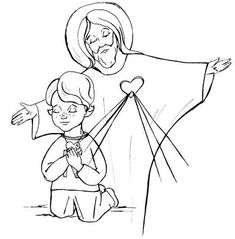 